                                       РОССИЙСКАЯ ФЕДЕРАЦИЯ                                                 Ивановская область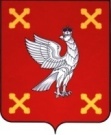 Глава  Шуйского муниципального районаПОСТАНОВЛЕНИЕот 21.07.2017№11г. ШуяО проведении публичных слушаний по вопросу предоставления разрешения на условно разрешенный вид использования земельного участка с кадастровым номером 37:20:011405:57 (стд № 12 «Золотая осень, участок 57)В соответствии со ст. 37,39 Градостроительного кодекса РФ,Федеральным законом  от 06.10.2003 № 131-ФЗ «Об общих принципах организации местного самоуправления в Российской Федерации», Федеральным законом от 27.07.2010 № 210-ФЗ «Об организации предоставления государственных и муниципальных услуг», Положением о проведении публичных слушаний в Шуйском муниципальном районе, утвержденным Решением Шуйского районного Совета от 25.10.2006 № 63,Уставом Шуйского муниципального района, с учетом п.9 протокола заседания комиссии по землепользованию и застройке Шуйского муниципального района от 18.07.2017 № 23, в целях соблюдения права человека на благоприятные условия жизнедеятельности, прав и законных интересов правообладателей земельных участков и объектов капитального строительства, расположенных  в пределах территориальной зоны, в границах которой расположен указанный земельный участок, на основании заявления Шипуновой Г.А. от 11.07.2017 № 2641,Глава Шуйского муниципального района постановляет:	1. Провести публичные слушания по вопросу предоставления разрешения на условно разрешенный вид использования земельного участка с кадастровым номером 37:20:011405:57, расположенного по адресу: Ивановская область, Шуйский район, стд № 12 «Золотая осень», с разрешенным видом использования – «для ведениями гражданами садоводства и огородничества», общей площадью 432кв.м, на разрешенный вид использования – «для садоводства» (территориальная зона С-3 – «Зона садоводческих товариществ и дачных хозяйств»).2. Назначить дату проведения публичных слушаний на 11.08.2017 г. в 14.00 по адресу: Ивановская область, Шуйский район, д. Филино,                  ул. Набережная, д.9 (здание МУК КДЦ Семейкинского сельского поселения). 	3. Комиссии по землепользованию и застройке Шуйского муниципального района (далее – Комиссия) организовать проведение публичных слушаний.4. Комиссии обеспечить размещение информации о проведении публичных слушаний вопросу предоставления разрешения на условно разрешенный вид использования земельного участка с кадастровым номером 37:20:011405:57 (стд № 12 «Золотая осень, участок 57), на официальном сайте Шуйского муниципального района и на сайте Семейкинскогосельского поселения Шуйского муниципального района.5. Комиссии  обеспечить ознакомление заинтересованных лиц синформацией по вопросу, выносимому на публичные слушания, в здании Администрации Шуйского муниципального района по адресу: Ивановская область, г. Шуя, пл. Ленина, д.7, каб. 19, в рабочее время до дня проведения публичных слушаний.  6. Предложения и замечания по вопросу, выносимому на публичные слушания, направлять в Администрацию Шуйского муниципального района до дня проведения публичных слушаний. Предложения и замечания подаются в письменном виде и должны быть подписаны с указанием фамилии, имени, отчества, места жительства (для физических лиц), юридического и фактического адреса, подписи и расшифровки подписи руководителя, заверенных печатью (для юридических лиц).7. Регистрация участников публичных слушаний начинается за 15 мин. до начала проведения публичных слушаний.	8. Шипуновой Г.А. обеспечить опубликование информации по организации и проведению публичных слушаний по вопросу предоставления разрешения на условно разрешенный вид использования земельного участка с кадастровым номером 37:20:011405:57 (стд № 12 «Золотая осень, участок 57) всредствах массовой информации.	9. Контроль за исполнением настоящего постановления возложить на заместителя главы администрации Николаенко В.В.10. Постановление вступает в силу с момента его подписания.Глава Шуйского муниципального района                                 С.А.Бабанов